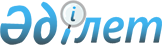 Мәслихаттың 2013 жылғы 29 қарашадағы № 155 "Әлеуметтік көмек көрсетудің, оның мөлшерлерін белгілеудің және мұқтаж азаматтардың жекелеген санаттарының тізбесін айқындаудың қағидаларын бекіту туралы" шешіміне өзгеріс енгізу туралы
					
			Күшін жойған
			
			
		
					Қостанай облысы Ұзынкөл ауданы мәслихатының 2014 жылғы 24 желтоқсандағы № 253 шешімі. Қостанай облысының Әділет департаментінде 2015 жылғы 14 қаңтарда № 5303 болып тіркелді. Күші жойылды - Қостанай облысы Ұзынкөл ауданы мәслихатының 2015 жылғы 23 маусымдағы № 331 шешімімен

      Ескерту. Күші жойылды - Қостанай облысы Ұзынкөл ауданы мәслихатының 23.06.2015 № 331 шешімімен (алғашқы ресми жарияланған күнінен кейін күнтізбелік он күн өткен соң қолданысқа енгізіледі).      2001 жылғы 23 қаңтардағы "Қазақстан Республикасындағы жергілікті мемлекеттік басқару және өзін-өзі басқару туралы" Қазақстан Республикасы Заңының 6 бабының 2-3 - тармағына сәйкес, Ұзынкөл аудандық мәслихаты ШЕШІМ ҚАБЫЛДАДЫ:



      1. Мәслихаттың 2013 жылғы 29 қарашадағы № 155 "Әлеуметтік көмек көрсетудің, оның мөлшерлерін белгілеудің және мұқтаж азаматтардың жекелеген санаттарының тізбесін айқындаудың қағидаларын бекіту туралы" шешіміне (Нормативтік құқықтық актілерді мемлекеттік тіркеу тізілімінде № 4366 тіркелген, 2013 жылғы 30 желтоқсанда "Нұрлы жол" газетінде жарияланған) мынадай өзгеріс енгізілсін:



      көрсетілген шешіммен бекітілген Әлеуметтік көмек көрсетудің, оның мөлшерлерін белгілеудің және мұқтаж азаматтардың жекелеген санаттарының тізбесін айқындаудың қағидаларында:



      7 - тармағының 8) тармақшасы жаңа редакцияда жазылсын:



      "8) Ұлы Отан соғысының қатысушылары мен мүгедектеріне, Ұлы Отан соғысындағы Жеңіс күніне орай, 150 000 теңге мөлшерінде;".



      2. Осы шешім алғашқы ресми жарияланған күнінен кейін күнтізбелік он күн өткен соң қолданысқа енгізіледі.      Ұзынкөл аудандық

      мәслихатының кезекті

      сессиясының төрайымы                       Т. Гуляева      Ұзынкөл аудандық

      мәслихатының хатшысы                       В. Вербовой
					© 2012. Қазақстан Республикасы Әділет министрлігінің «Қазақстан Республикасының Заңнама және құқықтық ақпарат институты» ШЖҚ РМК
				